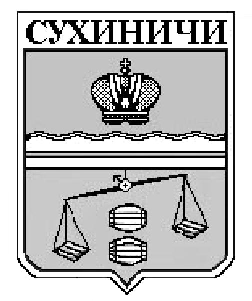 КАЛУЖСКАЯ ОБЛАСТЬСУХИНИЧСКИЙ РАЙОНАДМИНИСТРАЦИЯГОРОДСКОГО ПОСЕЛЕНИЯ «ПОСЕЛОК СЕРЕДЕЙСКИЙ»ПОСТАНОВЛЕНИЕот    26.10.2015г.                                                                                      №66аО внесении изменений и дополнений в постановлениеадминистрации ГП «Поселок Середейский» от 28.01.2015№ 4  «Об утверждении Положения о порядке размещения информации, требования к содержанию средства размещения информации в городском поселении "Поселок Середейский"       В соответствии с Федеральным законом от 06.10.2003 N 131-ФЗ "Об общих принципах организации местного самоуправления в Российской Федерации", Решения Поселковой Думы  ГП «Поселок Середейский» от 17.06.2015г. № 329 «Об утверждении Правил благоустройства на территории ГП «Поселок Середейский»,  руководствуясь Уставом городского поселения «Поселок Середейский» ПОСТАНОВЛЯЮ:       1.Внести изменения и дополнения в приложение № 1 к постановлению администрации городского поселения «Поселок Середейский» от 28.01.2015 № 4 «Об утверждении Положения о порядке размещения информации, требования к содержанию средства размещения информации в городском поселении "Поселок Середейский, в следующем порядке:     1.1. Исключить раздел 2.     1.2. Раздел 5 изложить в новой редакции:« 5. Регулирование распространения средств размещения информации  Администрация городского поселения «Поселок Середейский» осуществляет регулирование распространения средств размещения информации, в том числе:5. 1.	Осуществляет координацию работ в сфере размещения и распространения информации в пределах своей компетенции;5. 2.	Согласовывает художественное оформление средств размещения информации;5.3. Оформляет   и   заключает   договоры   на   установку   средств   размещения информации   на   земельном   участке,   здании,   сооружении   или   ином   недвижимом имуществе, находящемся в муниципальной собственности;5. 4. Выдает   требования   на   демонтаж   самовольно   установленных   средств размещения информации на территории городского поселения «Поселок Середейский»;5. 5.	Консультирует физических и юридических лиц по вопросам установки средств размещения информации на территории городского поселения «Поселок Середейский»;5. 6. Проводит   проверку  заявок   и   выдает  разрешения   на  установку  средств размещения информации;5. 7. Ведет учет и мониторинг установленных на территории городского поселения «Поселок Середейский» средств размещения информации;5. 8.	Ведет контроль за состоянием средств размещения информации, их соответствием проектной документации, наличием разрешений и выполняет работы по выявлению самовольно установленных средств размещения информации совместно с органами административно-технического надзора, а также уполномоченные  органами управления автомобильными дорогами, подразделения государственной инспекции безопасности дорожного движения и иными органами государственного контроля в пределах своей компетенции.1.3. Раздел 6 изложить в новой редакции:« 6. Ответственность владельцев средств размещения информации6.1. Монтажно- строительные  и электромонтажные работы по установке и эксплуатации средств размещения информации выполняются в соответствии с проектной документацией организациями, имеющими лицензии на  проведение этих работ. Монтаж конструкций на зданиях и сооружениях проводится после технической экспертизы их несущей способности при дополнительной нагрузке от размещаемого средства размещения информации.6.2.Устройство фундаментов средств размещения информации и проведение других земляных работ при установке средства размещения информации проводятся на основании ордера на производство земельных работ.6.3. При наличии соответствующих требований в проектной и разрешительной документации монтаж средств размещения информации на зданиях и сооружениях производится в присутствии представителей балансодержателей.6.4.  Владелец средства размещения информации не имеет права вносить дополнения и изменения в утвержденную проектную документацию по конструкции средства размещения информации без согласования с уполномоченными организациями.6.5. Владелец средства размещения информации обязан восстановить благоустройство территории и объекта размещения после установки (демонтажа) конструкции в сроки:- не более 2-х суток на территориях зоны исторического наследия;- не более 4-х суток на улицах населенных пунктов и магистралях зоны особого значения;-не более 7-ми суток  на территориях зоны общего значения.6.6. Владелец средства размещения информации несет ответственность за любые нарушения правил безопасности, а также за неисправности и аварийные ситуации, возникшие из-за нарушения им согласованных с уполномоченными организациями условий монтажа и эксплуатации конструкции средства размещения информации.6.7. Владелец средства размещения информации обязан содержать конструкцию в надлежащем состоянии, а также в установленном порядке обеспечивать  уборку прилегающей территории за свой счет и своими силами или заключить договор о ее уборке на общих основаниях.6.8. Контроль за состоянием средств размещения информации и технических средств ее стабильного территориального размещения осуществляют администрация городского поселения «Поселок Середейский» и иные уполномоченные органы государственного контроля в пределах своей компетенции.6.9. При выявлении нарушений настоящего Положения уполномоченные органы применяют к нарушителям меры, предусмотренные нормативными правовыми актами органов местного самоуправления, принятых в целях благоустройства территорий, Законом Калужской области от 28.02.2011 № 122-ОЗ «Об административных правонарушениях в Калужской области» и Кодексом Российской Федерации об административных правонарушениях.2.Настоящее Постановление вступает в силу после его официального обнародования.        3. Контроль за исполнением настоящего постановления возложить на администрацию городского поселения «Поселок Середейский».И.о. главы администрации городского поселения«Поселок Середейский»                                                       Е.С. Давыдова